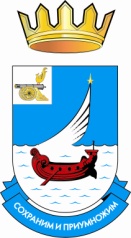 АДМИНИСТРАЦИЯ ГАГАРИНСКОГО СЕЛЬСКОГО ПОСЕЛЕНИЯГАГАРИНСКОГО РАЙОНА СМОЛЕНСКОЙ ОБЛАСТИПОСТАНОВЛЕНИЕот 12 октября 2017г.	№ 40О принятии решения о проведении капитального ремонта общего имущества в многоквартирных домах, включенных в краткосрочный план реализации Региональной программы капитального ремонта общего имущества в многоквартирных домах, расположенных на территории Смоленской области в Гагаринском сельском поселении Гагаринского района Смоленской области, на 2014 - 2043 годы, собственники помещений которых не приняли решение о проведении капитального ремонта, на 2017-2019 годы.В соответствии с  Жилищным кодексом Российской Федерации, Федеральным законом от 06.10.2003 № 131-ФЗ "Об общих принципах организации местного самоуправления в Российской Федерации",  законом Смоленской области от 31.10.2013 № 114-з "О регулировании отдельных вопросов в сфере обеспечения своевременного проведения капитального ремонта общего имущества в многоквартирных домах, расположенных на территории Смоленской области",  постановлениями Администрации Смоленской области от 27.12.2013 № 1145 "Об утверждении Региональной программы капитального ремонта общего имущества в многоквартирных домах, расположенных на территории Смоленской области, на 2014 - 2043 годы", от 11.12.2013 №1017 «О создании некоммерческой организации «Региональный фонд капитального ремонта многоквартирных домов Смоленской области», руководствуясь Уставом Гагаринского сельского поселения, Администрация Гагаринского сельского поселения Гагаринского района Смоленской областиПОСТАНОВЛЯЕТ:Принять решение о проведении капитального ремонта общего имущества в многоквартирных домах, включенных в краткосрочный план реализации Региональной программы капитального ремонта общего имущества в многоквартирных домах, расположенных в Смоленской области, на 2014- 2043 годы, на 2017-2019 годы в Гагаринском сельском поселении, собственники помещений которых не приняли решение о проведении капитального ремонта.2. Утвердить прилагаемый перечень многоквартирных домов, расположенных в Гагаринском сельском поселении, в отношении которых принято решение о проведении капитального ремонта общего имущества.3. Настоящее постановление разместить на страничке официального сайта Администрации муниципального образования «Гагаринский район» Смоленской области в информационно-телекоммуникационной сети Интернет. 4. Контроль за исполнением настоящего постановления возложить на Главу муниципального образования Гагаринского сельского поселения Гагаринского района Смоленской области.Главы муниципального образованияГагаринского сельского поселения Гагаринского района Смоленской области							Т.П.Филимоненкова